Publicado en Madrid el 22/07/2021 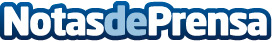 Cinco consejos de Creditas para mejorar destrezas de programación y ser mejor desarrolladorLos perfiles tech se enfrentan, en ocasiones, a retos a la hora de trasladar su día a día a los equipos que no están tan familiarizados con la tecnología. Creditas comparte consejos que pueden ayudar a que los programadores desempeñen mejor sus tareasDatos de contacto:Ana91 411 58 68 Nota de prensa publicada en: https://www.notasdeprensa.es/cinco-consejos-de-creditas-para-mejorar Categorias: Nacional Finanzas Programación E-Commerce Software http://www.notasdeprensa.es